Полисар Марина Григорьевна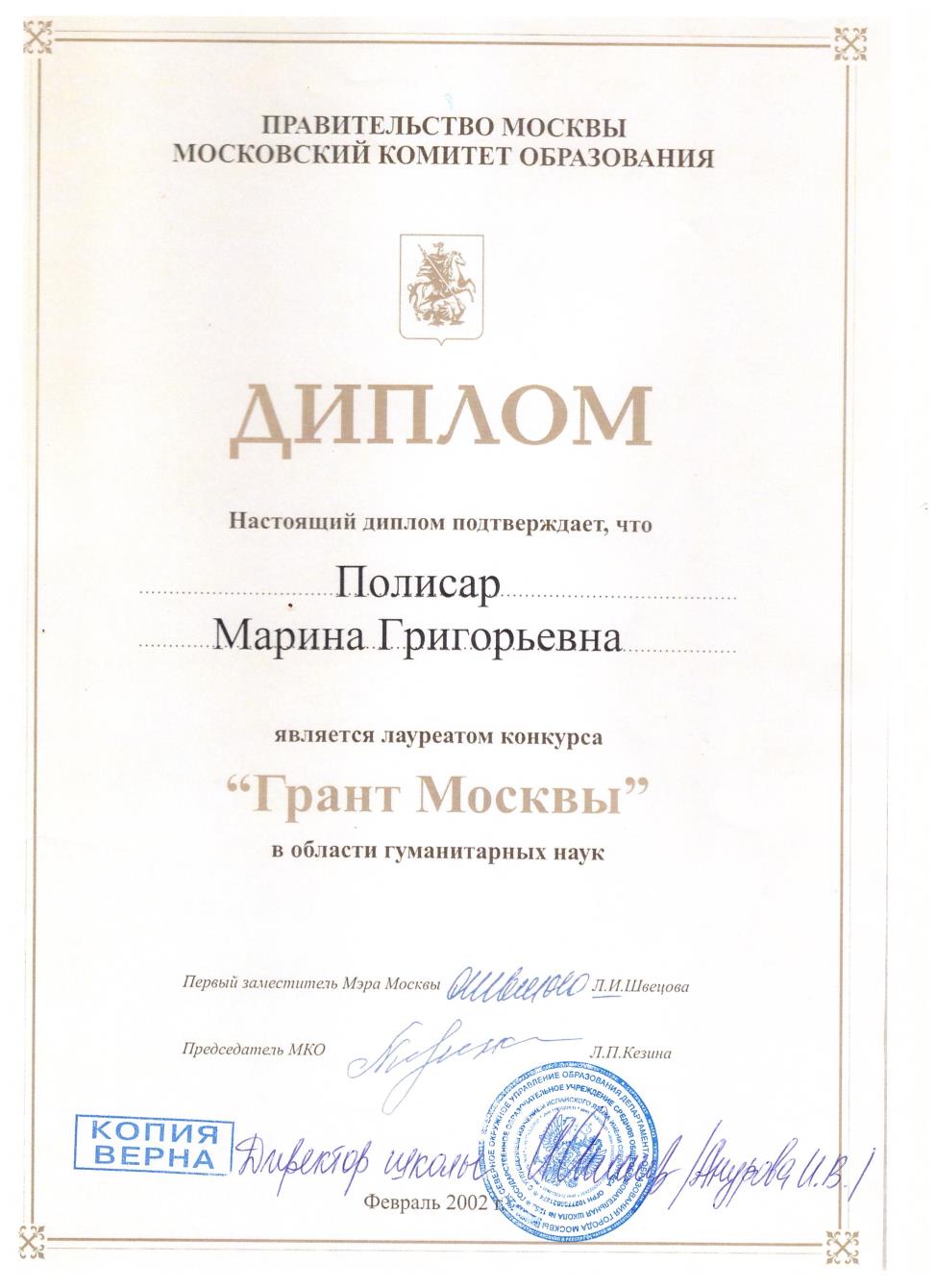 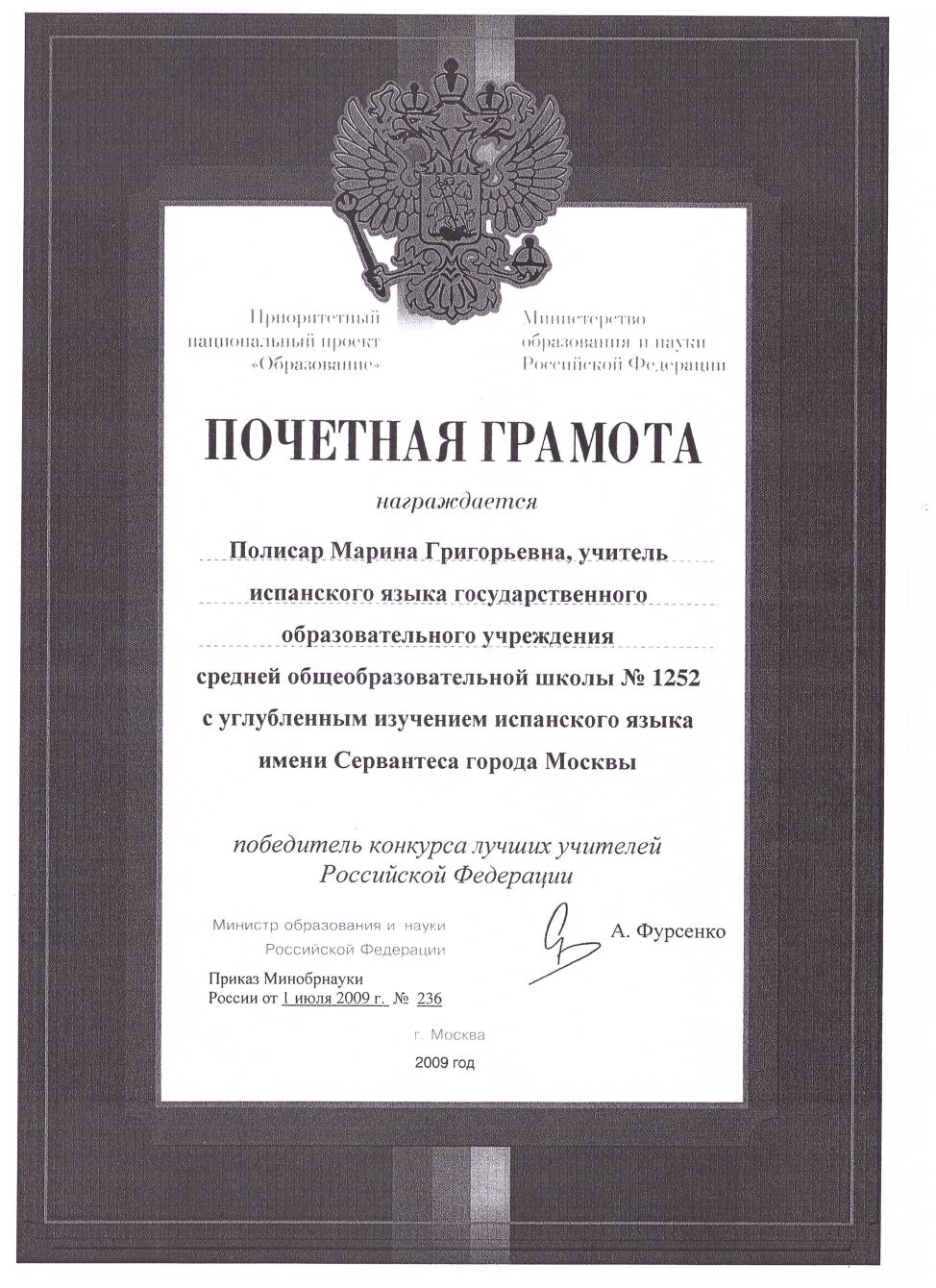 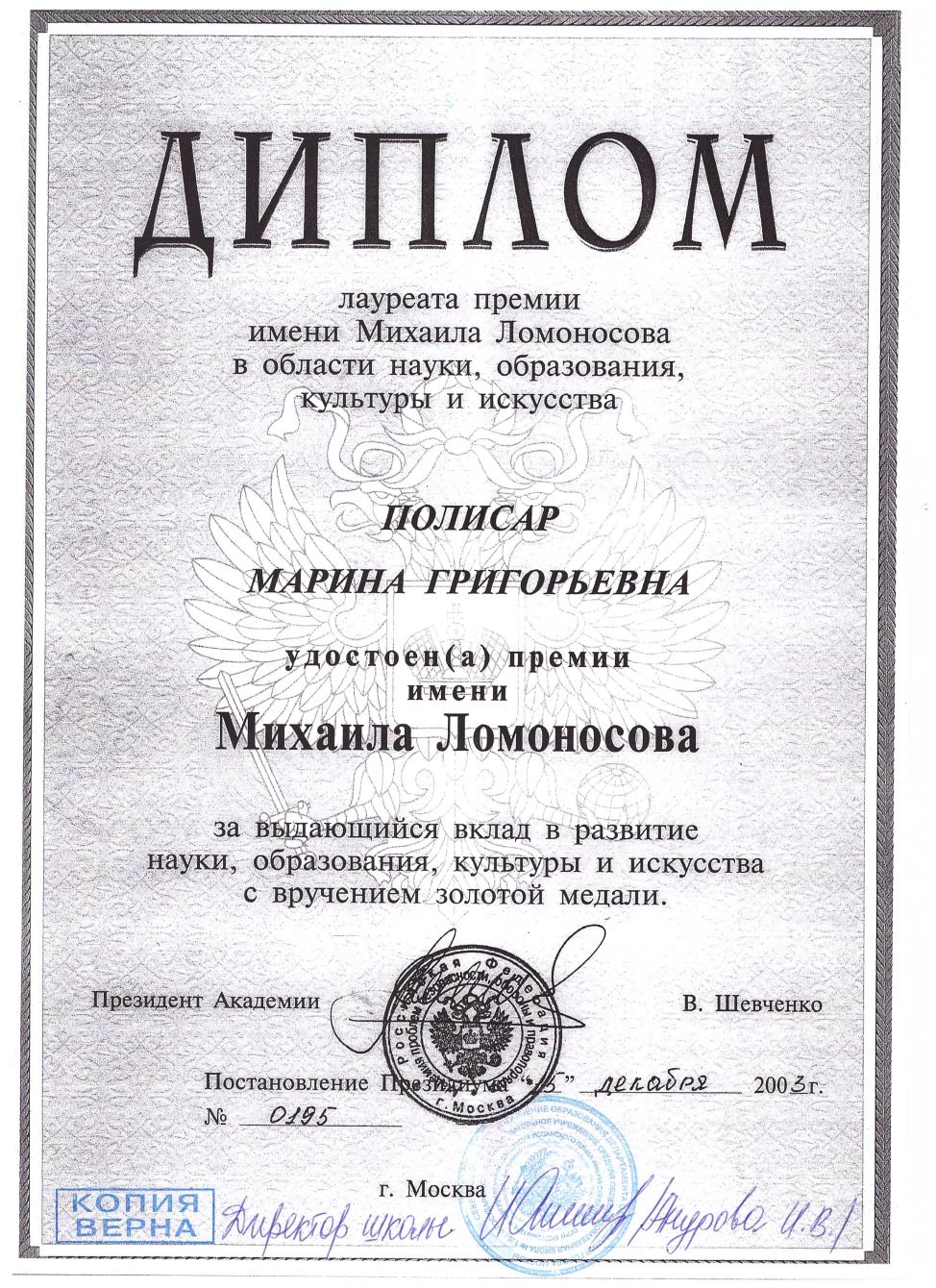 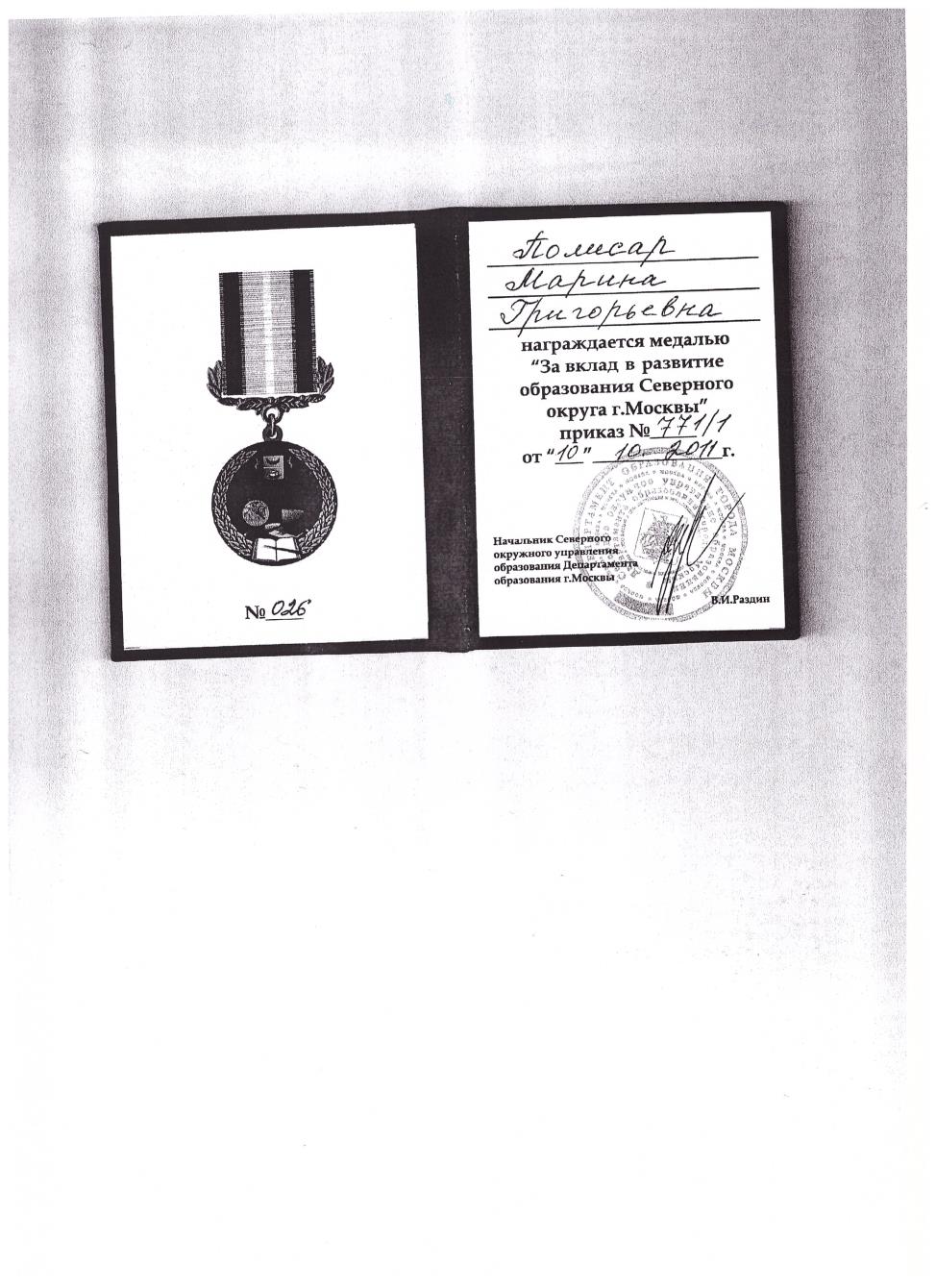 